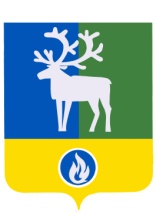 СЕЛЬСКОЕ ПОСЕЛЕНИЕ ВЕРХНЕКАЗЫМСКИЙБЕЛОЯРСКИЙ РАЙОНХАНТЫ-МАНСИЙСКИЙ АВТОНОМНЫЙ ОКРУГ – ЮГРАпроектАДМИНИСТРАЦИЯ СЕЛЬСКОГО ПОСЕЛЕНИЯВЕРХНЕКАЗЫМСКИЙПОСТАНОВЛЕНИЕот __ ноября 2021 года                                                                                                         № ___О признании утратившим силу постановления администрации сельского поселения Верхнеказымский от 30 апреля 2015 года № 51 В соответствии с Федеральным законом от 31 июля 2020 года № 248-ФЗ «О государственном контроле (надзоре) и муниципальном контроле в Российской Федерации» п о с т а н о в л я ю:1. Признать утратившим силу постановление администрации сельского поселения Верхнеказымский от 30 апреля 2015 года № 51 «О муниципальном лесном контроле на территории сельского поселения Верхнеказымский».2. Опубликовать настоящее постановление в бюллетене «Официальный вестник сельского поселения Верхнеказымский».3. Настоящее постановление вступает в силу после его официального опубликования.Исполняющий обязанности главысельского поселения Верхнеказымский                                                                  В.В.Синцов